TEST DI INGRESSO MATEMATICAClasse 5Leggi attentamente la tabella, che riporta il numero dei Comuni presenti in alcune Regioni italiane, e riscrivi i numeri dal maggiore al minore. Quindi rispondi.1507 > ____________ > ____________ > ____________ > ____________ >  ____________ > ____________> ____________ > ____________Quali sono le due Regioni elencate che hanno 100 comuni di differenza? ____________In quali Comuni la cifra 1 vale una unità? _________________________Scrivi a quale numero corrisponde la scomposizione.9h  5da  0u  ________________7dak  2uk 3h  2da  1u ________________6uk  2h  1da  7u ________________6dak  2da 5u ________________5hk 3dak  7h  8u ________________3hk  4uk 8da 1h  ________________Calcola in colonna con la prova.senza cambio:		380 + 519 =			3 561 + 1 307 =con uno o più cambi:	1 428 + 2 043 =		67 724 + 10 891 =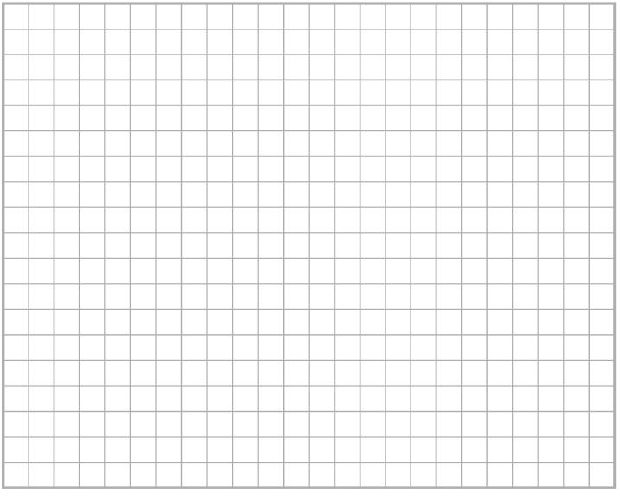 Calcola in colonna con la prova.senza prestito:		673 – 461 =			45 782 – 21 071 =con uno o più prestiti:	863 – 318 =			26 781 – 13 956 =Calcola in colonna.124 x 6 = 		51 x 12 = 		123 x 15 =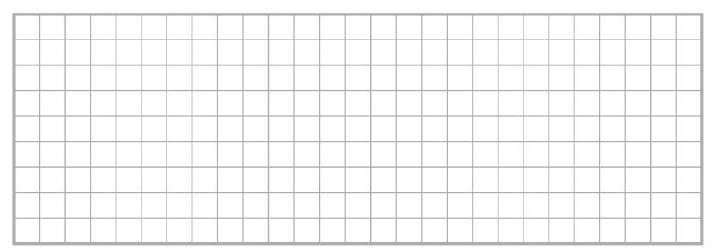 Calcola in colonna.322 : 7 =		483 : 9 = 		475 : 5 =Risolvi i problemi.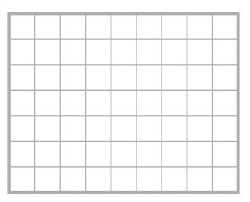 Minù passeggia sulla neve: da casa sua al parco lascia 146 orme,dal parco al cinema ne lascia 71. Poi torna a casa e lascia altre165 orme. Quante orme lascia in tutto?RISPOSTA _____________________________________________Nelle 13 sale di un museo vengono distribuiti in numerouguale 247 quadri. Quanti quadri ci sono in ogni sala?RISPOSTA _____________________________________________Scrivi la frazione della parte colorata e la frazione della parte bianca, cioè la frazione complementare. Poi completa, come nell’esempio.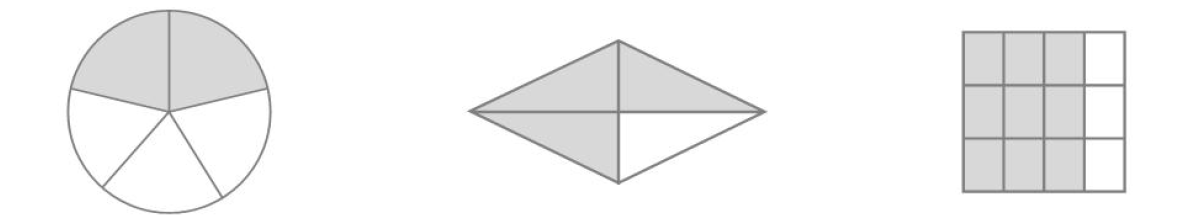 Completa la tabella come negli esempi.Esegui le equivalenze in tabella.. Scrivi accanto a ogni definizione la lettera o le lettere corrispondenti.                 A 			B			C				D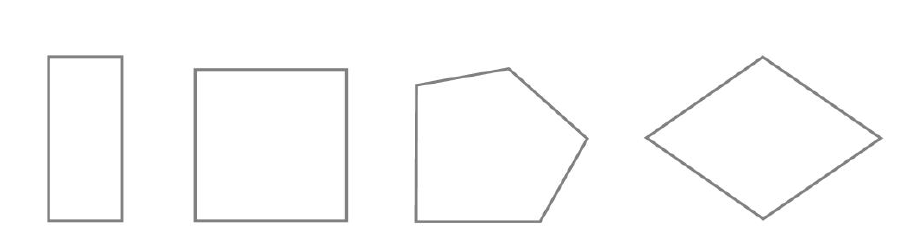 Poligono irregolare: lati e angoli diversi tra loro.Poligono equilatero: tutti i lati uguali.Poligono equiangolo: tutti gli angoli uguali.Poligono regolare: tutti gli angoli e i lati uguali.Osserva le figure e scrivi se la loro relazione è una traslazione, una rotazione 
o una simmetria.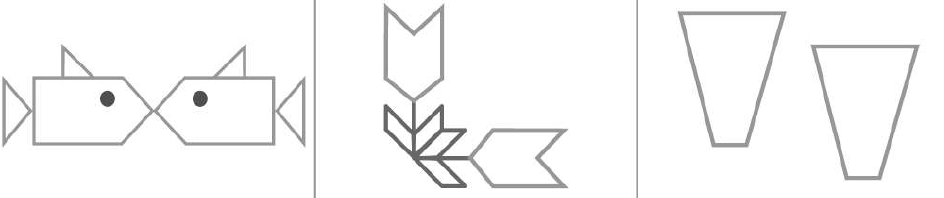 ______________________    ______________________	    ______________________Scrivi accanto a ogni angolo la definizione. Scegli tra: retto, acuto, ottuso, piatto, giro.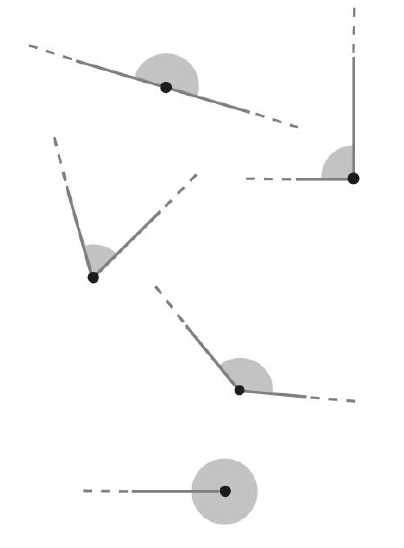 ___________________________________________________________________________________________________________________In un giardino ci sono 30 fiori. Il grafico seguente li classifica per colore: 
osserva e completa.
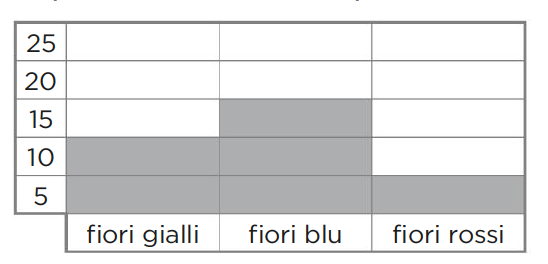 • I fiori gialli sono __________• I fiori blu sono ___________• I fiori rossi sono __________La moda è il dato che compare più spesso, in questo caso i fiori ________________TEST DI INGRESSO MATEMATICAcon soluzioni in rosso per l’insegnanteClasse 5Leggi attentamente la tabella, che riporta il numero dei Comuni presenti in alcune Regioni italiane, e riscrivi i numeri dal maggiore al minore. Quindi rispondi.1 507 > 1 181 > 563 > 328 > 291 > 228 > 136 > 131 > 74Quali sono le due Regioni elencate che hanno 100 comuni di differenza? Emilia-Romagna e MarcheIn quali Comuni la cifra 1 vale una unità? Piemonte, Trantino Alto-Adige, BasilicataScrivi a quale numero corrisponde la scomposizione.9h  5da  0u  9507dak  2uk 3h  2da  1u  72 3216uk  2h  1da  7u  6 2176dak  2da 5u  60 0255hk 3dak  7h  8u  530 7083hk  4uk 8da 1h  304 081Calcola in colonna con la prova.senza cambio:		380 + 519 = 899		3 561 + 1 307 = 4 868con uno o più cambi:	1 428 + 2 043 = 3 471		67 724 + 10 891 = 78 615Calcola in colonna con la prova.senza prestito:		673 – 461 = 212		45 782 – 21 071 = 24 711con uno o più prestiti:	863 – 318 = 545		26 781 – 13 956 = 12 825Calcola in colonna.124 x 6 = 744			51 x 12 = 612		123 x 15 = 1 845Calcola in colonna.322 : 7 = 46			483 : 9 = 53 r 6	475 : 5 = 95Risolvi i problemi.Minù passeggia sulla neve: da casa sua al parco lascia 146 orme,dal parco al cinema ne lascia 71. Poi torna a casa e lascia altre165 orme. Quante orme lascia in tutto?146 + 71 + 165 = 382RISPOSTA Minù lascia in tutto 382 orme.Nelle 13 sale di un museo vengono distribuiti in numerouguale 247 quadri. Quanti quadri ci sono in ogni sala?247 : 13 = 19RISPOSTA In ogni sala ci sono 19 quadri.Scrivi la frazione della parte colorata e la frazione della parte bianca, cioè la frazione complementare. Poi completa, come nell’esempio.Completa la tabella come negli esempi.Esegui le equivalenze in tabella.. Scrivi accanto a ogni definizione la lettera o le lettere corrispondenti.                 A 			B			C				DPoligono irregolare: lati e angoli diversi tra loro. CPoligono equilatero: tutti i lati uguali. B DPoligono equiangolo: tutti gli angoli uguali. A BPoligono regolare: tutti gli angoli e i lati uguali. BOsserva le figure e scrivi se la loro relazione è una traslazione, una rotazione 
o una simmetria.simmetria    				rotazione			traslazioneScrivi accanto a ogni angolo la definizione. Scegli tra: retto, acuto, ottuso, piatto, giro._____piatto________________________retto_______________________acuto________________________ottuso________________________giro_______________In un giardino ci sono 30 fiori. Il grafico seguente li classifica per colore: 
osserva e completa.
• I fiori gialli sono  10• I fiori blu sono 15• I fiori rossi sono 5La moda è il dato che compare più spesso, in questo caso i fiori blu.REGIONI NUMERO DEI COMUNILombardia 1 507Piemonte 1 181Valle D’Aosta 74Trentino-Alto Adige 291Veneto 563Emilia-Romagna 328Marche 228Molise 136Basilicata 1312+3=5=15+5=5=+==+==+==+==ARTICOLO QUANTITÀCOSTO UNITARIO (€) COSTO TOTALE (€)Scarpe108585 x 10 = 850Pantaloni845Giacche a vento12100Quaderni50120 : 50 = 2,40120Penne100250Album30150kghgdagg1 700352,715,39490REGIONI NUMERO DEI COMUNILombardia 1 507Piemonte 1 181Valle D’Aosta 74Trentino-Alto Adige 291Veneto 563Emilia-Romagna 328Marche 228Molise 136Basilicata 1312+3=5=15+5=5=3+1=4= 14+4=4= 9+3=12=112+12=12=ARTICOLO QUANTITÀCOSTO UNITARIO (€) COSTO TOTALE (€)Scarpe108585 x 10 = 850Pantaloni84545 x 8 = 360Giacche a vento1210012 x 100 = 1 200Quaderni50120 : 50 = 2,40120Penne100250 : 110 = 2,5250Album30150 : 30 = 5150kghgdagg1,717 1701 7000,353,5353502,72727027000,1531,5315,31530,0940,949,4949909009 000